TISKOVÁ ZPRÁVAKarviná 25. května 2023KARVINÁ SI VÁŽÍ ZDRAVOTNÍKŮ, TY NEJLEPŠÍ OCENILAKarviná podruhé ve své historii ocenila lékaře a zdravotnický personál. Celkem devět lékařek, lékařů a zdravotních sester převzalo pamětní list, věcné dary a květinu z rukou náměstka primátora města Karviné Radima Slívy (nestraník za ČSSD) a radního MUDr. Zdeňka Vojkůvky (nestraník za ČSSD). O kulturní část slavnostního odpoledne na zámku Fryštát se postaral klavírista Zbyhněv Glatz. „Ocenění si zdravotníci zaslouží. Nejvíce si určitě váží slov díků od svých pacientů, ale i já jim chci poděkovat za mnohdy těžkou a psychicky náročnou práci a popřát jim pevné nervy, zdraví a pohodu na pracovištích. Velký dík však nepatří jen oceněným, ale i ostatním zdravotníkům, kteří každodenně pečují o naše zdraví,“ říká náměstek primátora Karviné Radim Slíva (nestraník za ČSSD). Vybraní zdravotníci si veřejné poděkování a ocenění zasloužili za své úsilí, pracovní nasazení, příkladnou aktivitu i profesionální a vysoce etický přístup k pacientům, ale i za mimořádný rozsah dalších aktivit spojených s poskytováním zdravotní péče. Zdravotníky mohla navrhnout jak odborná tak laická veřejnost. Ocenění byla předána v kategoriích:Významná osobnost roku – lékař,Výrazná osobnost roku – zdravotní sestra,Ocenění za dlouholetou činnost v oboru. Ocenění při slavnostním předávání pamětních listů neskrývali radost. „Pracuji ve zdravotnictví 
41 let, nastoupila jsem na radiodiagnostické pracoviště, i když jsem to nikdy dělat nechtěla. Práce se mi ale zalíbila a zůstala jsem. Musím říct, že ji pořád dělám ráda, což považuji za velké životní štěstí. Myslím si, že je fajn, když člověk chodí do práce, protože ho baví a dělá ji rád. Ocenění je pro mě překvapením, protože nemám pocit, že bych dělal něco výjimečného. Dělám svou práci tak, jak ji umím, dělám ji ráda a jsem ráda, že to takto vnímá i můj zaměstnavatel,“ říká lékařka radiodiagnostického oddělení Karvinské hornické nemocnice Zdenka Cibulková. „Ve zdravotnictví pracuji od doby, co jsem ukončila Střední zdravotní školu v Karviné, je to hrozně dávno, minulé století. Už je to 35 let. Pracuji současně na urgentním příjmu v Nemocnici Karviná-Ráj a nesmírně si vážím toho, že si vedení nemocnice všimlo a navrhlo mě na ocenění. Práce 
ve zdravotnictví je určitě náročná, já ji dělám velice ráda, naplňuje mě a v podstatě když vidím odcházet z nemocnice spokojeného pacienta a zároveň spokojené zdravotní sestry, sanitáře, sanitářky, lékaře, se kterými spolupracuji, tak si toho nesmírně vážím a mám z toho radost. A toto mě naplňuje, že lidé jsou spokojeni jak s péčí, tak v práci a ten kolektiv udržujeme pospolu,“ říká o sobě vrchní sestra Urgentního příjmu Nemocnice Karviná-Ráj Pavlína Jadamíková.Ocenění zdravotníků se v Karviné stalo již tradicí, stejně tak jako každoroční oceňování sociálních pracovníků, osobností v kultuře, pedagogů nebo sportovců.OCENĚNÍ1. kategorie: Výrazná osobnost roku – lékařMUDr. Ing. Hana PalouškováPaní doktorka pracuje jako lékařka na neurologickém oddělení KHN, a. s. Pod její garancí získala iktová jednotka v loňském roce nejvyšší možné ocenění „Diamantový status“, který uděluje Evropská organizace pro cévní mozkové příhody ESO. V roce 2022 se oddělení neurologie pod jejím vedením stala součástí STROCZECH (Česká síť pro výzkum cévních mozkových příhod), která se zabývá výzkumem cévní mozkové příhody, a neurologie se zapojila do pěti celosvětových akademických klinických studií.Navrhovatel: Karvinská hornická nemocnice, a. s.MUDr. Tomáš SkwarłoPan doktor pracuje na plicní ambulanci ve zdravotním středisku Kovona. Dle předkladatelky návrhu, občanky města paní Ireny Karolové, je výborným odborníkem již 20 let. Zajímá se o své pacienty, aplikuje nové léčebné a preventivní metody. Ocenění si plně zaslouží za své úsilí, pracovní nasazení, příkladnou aktivitu i profesionální a vysoce etický přístup.Navrhovatel: Irena Karolová (občanka Karviné)MUDr. Marie VaňkováPaní doktorka se zasadila o vybudování a rozšíření ambulantní onkologické péče v Karviné, o zavádění nových podpůrných postupů, léčby biologické a imunologické, aplikace náročných režimů chemoterapie bez nutnosti karvinských pacientů dojíždět za nezbytnou léčbou. V Karviné máme v současné době 
4 lékaře onkology a příjemný stacionář, kde je podávána infuzní CHT léčba kvalifikovaným personálem za dohledu lékařů onkologů. MUDr. Marie Vaňková byla iniciátorem vzniku onkologického klubu, který pracuje v prostorách Karvinské hornické nemocnice, a. s. Stála rovněž na počátku vzniku mobilního hospice, s jehož pomocí mohou i těžce nemocní pacienti zůstávat ve svých domovech se svými blízkými.Navrhovatel: MUDr. Alena Skálová2. kategorie: Výrazná osobnost roku – zdravotní sestraJiřina MistrováPaní Jiřina pracuje od roku 1970 v Karvinské hornické nemocnici, a. s. v odbornosti neurologie jako všeobecná zdravotní sestra. V roce 1987 po doplnění specializačního vzdělávání se stala staniční sestrou lůžkové stanice neurologického oddělení a následně v roce 1990 vrchní sestrou celého neurologického oddělení. V roce 2002 přešla do ambulantního provozu na pozici staniční sestry. Paní Jiřina Mistrová je člověk nesmírně pracovitý, pilný a aktivní a své povolání nebere jako zaměstnání, 
ale jako poslání. Pro své pacienty je schopna a ochotna udělat cokoli, a to i nad rámec svých pracovních povinností.Navrhovatel: Karvinská hornická nemocnice, a. s.Mgr. Pavlína Jadamíková Paní Pavlína je vrchní sestrou Urgentního příjmu Nemocnice Karviná-Ráj. Po dobu trvání pandemie COVID-19 vedla tým Centrálního příjmu, zajišťovala provoz očkovacího a testovacího centra. V loňském roce zvládla transformaci oddělení, která spočívala v přeměně oddělení Centrálního příjmu na oddělení Urgentního příjmu. Změna zahrnovala nejen personální doplnění specializovaného nelékařského personálu, ale také součinnost při všech stavebních úpravách prostor a dovybavení pracoviště.Navrhovatel: Nemocnice Karviná-Ráj3. kategorie: Ocenění za dlouholetou činnost v oboru
MUDr. Zdenka CibulkováPaní doktorka je lékařkou radiodiagnostického oddělení Karvinské hornické nemocnice, a. s. Pod jejím vedením došlo k výraznému vybavení pracoviště diagnostickými přístroji a nastavení vysokého kreditu v odborné, ale i laické veřejnosti. Jako zástupkyně paraklinického oboru spolupracuje prakticky se všemi lékaři v okrese Karviná. Je velmi erudovaná a komunikativní. Vzdělala celou řadu dalších radiologů. Výrazně přispívá k vysoké úrovni RDG pracovišť nejen v Moravskoslezském kraji.Navrhovatel: Karvinská hornická nemocnice, a. s.MUDr. Janusz KubatkoPan doktor je zástupcem primáře interního oddělení a vedoucím lékařem Hemodializačního střediska Nemocnice Karviná-Ráj. Celou svou kariéru zasvětil interně, specializoval se na obor nefrologie a péče o pacienty, kteří potřebují kontinuální péči na hemodialýze. Díky němu a jeho specializaci může nemocnice poskytovat tuto vysoce specializovanou péči pacientům v okrese Karviná a pacienti nemusejí dojíždět za péči mimo okres.Navrhovatel: Nemocnice Karviná-RájMgr. Jana Kuligová Paní Jana pracuje jako vrchní sestra Centrálních operačních sálů v Nemocnici Karviná- Ráj. Celou svou profesní kariéru zasvětila práci ve zdravotnictví, která zahrnovala nejen práci na operačních sálech, 
ale také služby na Rychlé záchranné službě a pedagogickou činnost. Je zkušenou profesionálkou, 
za svou bohatou profesní kariéru pomohla vychovat nové generace perioperačních sester.Navrhovatel: Nemocnice Karviná-RájMUDr. Helena Smetanová Paní doktorka je dětskou lékařskou, která nehledí na ordinační hodiny. Vždy a v každé situaci je ochotná pomoci.Navrhovatel: občan městaBc. Lukáš Hudečektiskový mluvčí města
Oddělení Kancelář primátora 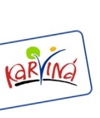 Statutární město Karviná - Magistrát města KarvinéAdresa: Fryštátská 72/1, 733 24 Karviná-FryštátTelefon: +420 596 387 631  GSM: +420 604 104 608  Email  |   Web  |   Facebook  |   Twitter  |   Instagram  |   Youtube 